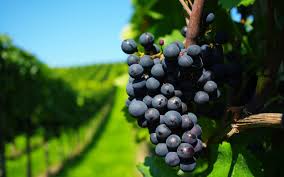 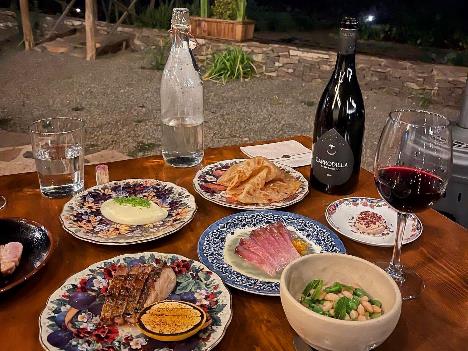 VIÑEDOS DE BAJA CALIFORNIA5 DIAS / 4 NOCHESTijuana- EnsenadaITINERARIO Ref. LCVPE-VBJCSALIDAS: JUEVES (Opera con un mínimo de 2 pasajeros)VIGENCIA: del 05 de enero al 15 de diciembre de 2024.Día 1  TIJUANA / ENSENADALlegada al aeropuerto de Tijuana. A la hora indicada traslado del apto de Tijuana a hotel en Ensenada o Valle Gpe., escala en Puerto Nuevo, para disfrutar de una rica langosta a la orilla del mar (comida típica sugerida, no incluida). Traslado a su hotel. Alojamiento. Día 2  ENSENADA Desayuno en el hotel. A la hora indicada visita a 3 vinícolas por la Ruta del Vino en Valle de Guadalupe, las cuales son muy completas, incluyen degustación en sus instalaciones y explicaciones sobre los procesos de la elaboración de sus vinos con degustación básica. Visitaremos las cavas vinícolas más representativas del gran Vino Mexicano, entre las que visitamos se encuentran Baron Balche o JC Bravo, Cetto, Casa Magoni, entre otras que pudieran tener costo adicional. Comida campestre sugerida (no incluida) en Finca Altozano o La Esperanza y para terminar traslado a su hotel. Alojamiento.  Sugerencia Gastronómica: Laja Comida de Autor, autentica comida de la Baja La Esperanza Baja Med, Deckmans, Fauna, Malva entre otros.Día 3   ENSENADADesayuno en el hotel y a la hora indicada, continuación a Valle de Ojos Negros, para Dar el recorrido de la Ruta del Vino y Queso, visitaremos la cava más grande de queso en Latinoamérica, la Cava de Marcelo, disfrutaremos de una experiencia sensorial y degustativa, visitando un campo de lavandas, donde participaremos en la extracción de esencia,  posterior seguiremos disfrutaremos de este hermoso entorno, y opcional una comida en un entorno Natural (comida no incluida) dentro del espacio  campo dé cava de Marcelo (comida natural y orgánica comida no incluida o bien disfrutar de otro lugar para comer en ensenada), visita a la Cantina Hussongs, sugerimos disfrutar de la excelente gastronomía Encernádense, reconocida a nivel internacional. Traslado al hotel. Alojamiento.  Sugerencia Gastronómica para cena: Manzanilla, Punta Morro.Día 4 	ENSENADADesayuno en el hotel y a la hora indicada, continuación al primer valle vinícola de nuestro estado, donde dará el recorrido de la Antigua Ruta del Vino, visitaremos la cava más antigua de Baja California, que data de la época Misional, degustaremos unos exquisitos vinos, disfrutaremos de un entorno extraordinario, y desde luego recorreremos la esencia de los vinos Baja Californianos en carreta, jalada por un tractor (se requiere un mínimo de 4 pax, para hacer el paseo en carreta, de lo contrario el recorrido será caminado).Además de una degustación sensorial, después regresaremos a la ciudad de Ensenada, con una escala obligada en el atractivo natural de la Bufadora, y finalmente seguir a la ciudad para disfrutar de una exquisita comida Urbana (no incluida) mariscos y taquitos de pescado y visita a un mirador para apreciar toda la bahía, a la hora indicada traslado a su hotel. Alojamiento. Sugerencia Gastronómica para Cena: Manzanilla, Punta Morro.Día 5 	ENSENADA / TIJUANADesayuno en el hotel y a la hora indicada traslado al apto de Tijuana.Fin de nuestros servicios.PRECIOEl precio incluye:Traslados aeropuerto / hotel / aeropuerto4 noches de alojamiento en EnsenadaTour Ruta del Vino por los viñedos de Valle de Guadalupe Tour Ruta del Vino y Queso en Ojos NegrosTour a Valle de Santo Tomas Guía o guía chofer certificado en todo el recorridoServicios en modalidad compartidaSeguro básico de asistencia No incluye: Vuelos o transporte para llegar y salir de TijuanaServicios opcionales o sugeridosAlimentos y bebidas no mencionadosVisitas no mencionadasPropinas ama de llaves, maleteros, meseros, guía y chóferLa lista de hoteles es meramente informativa, puede ser modificadas, siendo los pasajeros hospedados en diferentes establecimientos de la misma categoría o similarNOTAS: Las vinícolas mencionadas podrían cambiar en caso de no haber disponibilidad o por algún evento o mantenimiento de la misma. Así mismo, considerar también que muchos de las visitas no incluirán recorrido, solo degustación.Degustaciones básicas, en caso de requerir otra vitivinícola u otro nivel de degustación más elevado, solicítela.El tour del Vino y Queso, solo podrá operarse en viernes sábado y domingo.El tema es sobre el vino se recomienda venir acompañado solo de adultos.Opera con un mínimo de 2 pasajeros.
LEGALES:Precios por persona, sujetos a cambio, disponibilidad y confirmación de las tarifas en convenio cotizadas. Aplican restricciones. •	Consulte suplementos de temporada alta, semana santa, verano, días festivos y temporada navideña. Itinerario valido del 05 de enero al 15 de diciembre de 2024.Opera con un mínimo de 2 pasajerosEs obligación del pasajero tener toda su documentación de viaje en regla, pasaporte, visas, prueba PCR, vacunas y demás requisitos que pudieran exigir las autoridades migratorias y sanitarias de cada país.Los costos presentados en este itinerario aplican únicamente para pago en depósito o transferencia.Nuestros programas no son concebidos para gente con movilidad limitada, trataremos de acomodar a los pasajeros sin poder garantizar que van a tener habitaciones o transporte adaptados.Se recomienda adquirir un SEGURO DE ASISTENCIA EN VIAJE de cobertura amplia.Itinerario meramente referencial, puede sufrir cambios o variaciones dependiendo de la disponibilidad de servicios y tarifas en convenio solicitadas al momento de la reserva, de acuerdo con cuestiones climatológicas, epidemiológicas, religiosas o conflictos internos dentro del destino que se encuentren ajenos a la empresa.La lista de hoteles es meramente informativa, puede ser modificadas, siendo los pasajeros hospedados en diferentes establecimientos de la misma categoría o similar.GASTOS DE CANCELACIÓN: La cancelación tendrá que ser solicitada por escrito vía correo electrónico. Una vez recibida se dará contestación en un lapso no mayor a 48 horas. Cualquier boleto aéreo una vez emitido es NO REEMBOLSABLE. Las condiciones de cancelación pueden ser modificadas una vez confirmada la reserva.Precio por persona en MXN 4*5*Habitación doble$26,720.00$31,425.00Habitación triple$24,280.00$28,985.00Habitación cuádruple$24,030.00$28,735.00HOTELES PREVISTOS O SIMILARES:HOTELES PREVISTOS O SIMILARES:HOTELES PREVISTOS O SIMILARES:Hotel/Categoría4*5*Ensenada Hotel CortésCity Express Plus